\Damage AssessmentDamage AssessmentInspection Date:  Inspection Date:  Evidence of Storm Damage:Evidence of Storm Damage:Applicant Statement:  Inspector Statement:  Other Comments:  Photographic Evidence of Storm DamagePhotographic Evidence of Storm DamageDamage: Room/Area: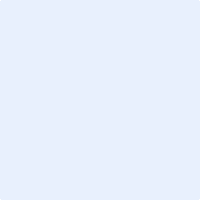 Damage:Room/Area:Damage:Room/Area:Damage:Room/Area: 	.  	. 